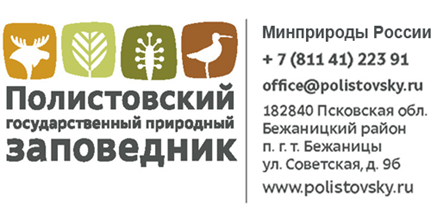 Положение о конкурсе «Сказки Полистовья» Заповедник «Полистовский» в период с ноября по декабрь 2022 г. проводит конкурс «Сказки Полистовья» для школьников Псковской области. Цели конкурса:повышение уровня экологической культуры школьников;расширение кругозора;развитие творческого потенциала;пропаганда идей заповедного дела;формирование положительных личностных качеств у детей посредством написания сказок.Сроки проведения: 01 ноября – 12 декабря 2022 г.Главные условия конкурса:участники конкурса – учащиеся 5–8 классов;конкурсная работа должна содержать в себе текст, передающий сюжет сказки, и иллюстрацию к этой сказке;сказка должна быть об обитателях живой природы Псковской области (животные, растения, насекомые, грибы, рыбы, обитающие на территории как всей Псковской области, так и на территории Полистовского заповедника, в частности);присылая свои работы по адресу электронной почты, указанной ниже в настоящем Положении, Вы автоматически даёте согласие на то, что Полистовский заповедник оставляет за собой право использовать их в эколого-просветительских целях, в печати полиграфической продукции с обязательным указанием авторства.Требования к работе:объём текста: не более двух листов формата А4, или четырех тетрадных листов;рисунок должен быть выполнен только с помощью цветных карандашей;текст сказки может быть написан как от руки, так и напечатан;от одного автора принимается одна работа;к работе необходимо прикрепить анкету (Приложение 1);работы принимаются до 12 декабря 2022 г. включительно. Позже 12.12.22 работы не принимаются!Критерии оценки:аккуратность;соответствие тематике конкурса;мастерство исполнения;соответствие вышеизложенным условиям и требованиям.По итогам конкурса:для всех участников будут подготовлены сертификаты участника, которые можно будет скачать по ссылке на официальном сайте заповедника (ссылка будет размещена вот здесь после подведения итогов);первые три призовых места получают грамоты и памятные подарки от Полистовского заповедника;самые оригинальные и интересные работы будут опубликованы в детском журнале Полистовского заповедника, запланированный к выпуску в 2023 году;подведение итогов конкурса и награждение победителей осуществится не позднее 30 декабря 2022 г.итоги конкурса будут опубликованы на сайте Полистовского заповедника и в официальной группе ВКонтакте. Конкурсные работы необходимо прислать на электронную почту заповедника ecopros@polistovsky.ruВ теме письма указать «Сказки Полистовья».Наши координаты:182840 Псковская область,Бежаницкий район,пос. Бежаницы, ул. Советская 9Бтел/факс (81141) 22-391;e-mail: ecopros@polistovsky.ru web: www.polistovsky.ruОтветственный – Гамирова Ирина Владимировна тел. 8(811)41-22-391 (звонить в рабочие дни с 09.00 до 17.00)Приложение 1Анкета должна содержать в себе:ФИО участника полностью,Класс,Полное название школы,Точный адрес школы, Актуальная электронная почта школы (обязательно)Личная электронная почта (если есть)